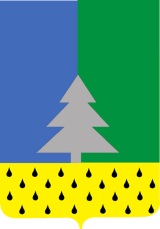 Советский районХанты-Мансийский автономный округ – ЮграАдминистрация сельского поселения Алябьевский« 05  » октября   2021 г.	                    				                                      № 173        О признании жилого домааварийным и подлежащим сносу       В соответствии со ст. 15 Жилищного кодекса Российской Федерации, постановлением Правительства Российской Федерации от 28.01.2006г. № 47 «Положение о  признании помещения жилым помещением, жилого помещения непригодным для проживания,   многоквартирного дома аварийным и подлежащим сносу или реконструкции, садового дома жилым домом и жилого дома садовым домом», на основании заключения межведомственной комиссии Администрации сельского поселения Алябьевский, утвержденной постановлением Администрации сельского поселения Алябьевский от 06.08.2019г. № 138 «О создании межведомственной комиссии по оценке и обследованию помещения в целях признания его  жилым помещением, жилого помещения пригодным (непригодным) для  проживания граждан  и многоквартирного дома аварийным и подлежащим сносу или реконструкции на территории сельского поселения Алябьевский», а также представленных документов:    1. Признать  многоквартирные жилые дома, расположенные  по адресу:         -  ул. Южная,  д. 3,         -  ул. Новоселов, д. 22,         -  ул. Первомайская, д. 11.    аварийными и подлежащими сносу.   2. Опубликовать настоящее постановление в периодическом издании органов местного самоуправления в бюллетене «Алябьевский вестник» и разместить на официальном сайте Администрации сельского поселения Алябьевский в сети Интернет.3. Настоящее постановление вступает в силу с момента подписания.4. Контроль исполнения настоящего постановления оставляю за собой.       И.о. главы сельскогопоселения Алябьевский                                                                                           А.А. Кудрина          ПОСТАНОВЛЕНИЕ